FoglalkozásvázlatAlgoritmizálás, a programozás alapjainak elsajátítása
(Szófajok, a micro:bit programozása)Műveltségi terület: Magyar nyelv és irodalomTantárgy: Magyar nyelv és irodalomTémakör: Nyelvtani és nyelvhelyességi ismeretek tudatosítása és alkalmazása: mondatfajták, szavak, szófajokAz óra témája: Szófajok (gyakorlás)Osztály: 4. évfolyamAz óra cél- és feladatrendszere: A tanulók önállóságának növelése a feladatvégzésben, az információszerzésben és -felhasználásban, a szabályalkalmazásban és az önellenőrzésben. A nyelvi tudatosság fokozása. Problémamegoldó és algoritmikus gondolkodás fejlesztése, kommunikációs készség fejlesztése, szabálytudat erősítése, fogalmak elmélyítése, analizáló-szintetizáló képesség fejlesztése, társas kompetenciák fejlesztése, ok-okozati összefüggések felismerése, szerialitás fejlesztése, nyelvi kódolás-dekódolás folyamatának segítéseAz óra didaktikai feladatai: Motiváció, meglévő ismeretek alkalmazása, ismeretbővítés, gyakorlás, képességfejlesztés, ellenőrzés, értékelés, házi feladat előkészítéseKompetenciaterületek (NAT 2020): Digitális kompetenciák, kommunikációs kompetenciákTantárgyi kapcsolatok (NAT 2020): Matematika tantárgyban algoritmusokTantárgyon belüli témaköri kapcsolódások: SzövegértésFelhasznált források:Code.org Microbit.orgTudasbazis.sulinet.hu – A szófajok Az egyes tevékenységekhez javasolt támogató jellegű, fejlesztő (formatív) értékelés tervezése. A hagyományos értékelési eszközök mellett, vagy még inkább helyett, kívánatosnak tartjuk a digitális eszközökkel és alkalmazásokkal támogatott értékelési formák használatát.ÓratervMellékletIdőkeret
(perc)Tevékenység leírásaTevékenység céljaMunkaformák/módszerekEszközök, segédanyagok, mellékletek0–3.Párok alakítása, szófajok ismétléseIsmétlés, előkészület a tanórára, pármunkáraTanári kérdések, pármunka4.Micro:bitek kiosztásaEllenőrizni kell a készletek működését, minden pár kapjon micro:bitet.Micro:bit készlet, telepített programmal5–25.Program elindítása, játék a szavak szófajának meghatározására.Tanári útmutatás a program működésének ismertetéséreMotiválásPármunkaMicro:bit program26–31.Megoldások megbeszéléseEllenőrzésIrányított kérdésekTáblázatba felírás, jelölés32–40.Program közös megismerése, algoritmusok működéseA tanár ismerteti, hogyan működik az algoritmus, amely a micro:biten fut. Irányított kérdéseket tesz fel, hogyan lehetne hatékonyabbá, gyorsabbá tenni.Szófaj ellenőrzési algoritmusának tudatosítása.Algoritmusok megismerése, problémamegoldó gondolkodás fejlesztésePrezentáció, kérdések, pármunkaKivetítő, https://makecode.microbit.org/ felület megnyitása41–45.Elpakolás, önértékelésFoglalkozás értékelése, visszajelzések gyűjtése, rendre nevelésA rend szeretetére nevelésMicro:bit-készletek, tároló rekeszekA program működése:rázásra véletlenszerűen választ az előre megadott szavak közül és kiírja azt;a szófaj megállapítására két másodperc áll rendelkezésre;a gondolkodási idő letelte után a program rossz választ feltételez és leáll; a gondolkodási idő letelte előtt:az A gomb megnyomása az ige,a B gomb megnyomása a melléknév,az A + B gombok együttes megnyomása a főnév választását jelenti;a gombnyomás után a program kiértékeli a választ.A program könnyen átlátható, kizárólag „ha …, akkor …” elágazásokat tartalmaz.Új szavakat a véletlenszám felső határának növelésével és a képen látható kódrészlet „ha …” blokkjának megfelelő számban ismételt hozzáadásával lehet felvenni.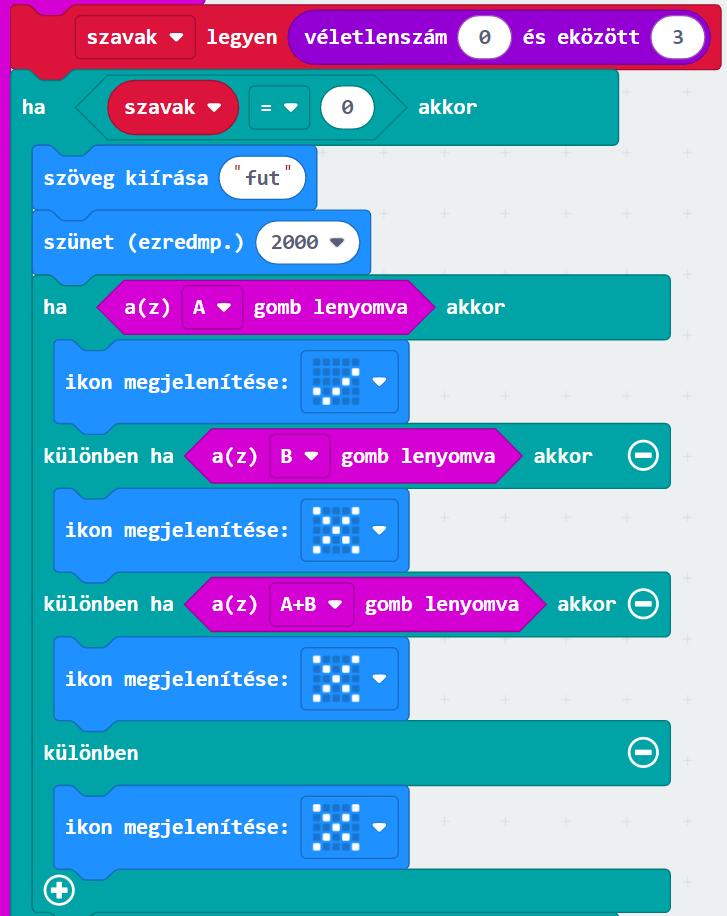 